Đề thi Giữa học kì 2Môn: Sinh Học 9Thời gian làm bài: 45 phút(Đề 1)(Đề gồm 30 câu trắc nghiệm)Câu 1: (0,3 điểm) Động vật nào dưới đây sống trong môi trường sinh vật ?A. Giun đũaB. Giun đỏC. RươiD. Giun đấtCâu 2: (0,3 điểm)  Nhân tố nào dưới đây là nhân tố địa hình ?A.   Tốc độ gióB. Độ ẩm không khíC. Ánh sángD. Độ trũngCâu 3: (0,3 điểm)  Giới hạn sinh thái về nhiệt độ của cá rô phi ở Việt Nam làA.   5 – 30oC.B.    25 – 45oC.C. 5 – 42oC.D. 15 – 22oC.Câu 4: (0,4 điểm) Cây hoa cúc sống trong môi trường nào dưới đây ?A. Sinh vậtB. Trong đấtC. NướcD. Đất – không khíCâu 5: (0,3 điểm)  Những cây ưa sáng và mọc quần tụ thường có đặc điểm nào sau đây ?A. Thân cao, cành tập trung ở phần ngọnB. Thân thấp, phân cành mạnhC. Thân cao, cành tập trung ở gần gốcD. Thân thấp, không phân cànhCâu 6: (0,3 điểm)  Cây nào dưới đây ưa sống nơi râm mát ?A. Dọc mùngB. Tất cả các phương án còn lạiC. Bán hạD. Vạn niên thanhCâu 7: (0,3 điểm)  Loài chim nào dưới đây có thời gian đi kiếm ăn trong ngày khác với những loài chim còn lại ?A. CắtB. Cú mèoC. DiệcD. VạcCâu 8: (0,4 điểm)  Lá của cây ưa bóng thường có đặc điểm nào sau đây ?A. Lá nhỏ, xếp ngang, lớp sáp dày và có màu xanh thẫmB. Lá to, xếp xiên, lớp sáp mỏng và có màu xanh nhạtC. Lá nhỏ, xếp xiên, lớp sáp dày và có màu xanh nhạtD. Lá to, xếp ngang, lớp sáp mỏng và có màu xanh thẫmCâu 9: (0,4 điểm)   Hiện tượng lớp bần dày ở thân cây gỗ vùng ôn đới cho thấy rõ nhất ảnh hưởng của nhân tố nào lên đời sống sinh vật ?A. Độ ẩmB. Nhiệt độC. Ánh sángD. Độ pHCâu 10: (0,3 điểm)   Sinh vật nào dưới đây là sinh vật biến nhiệt ?A. Tất cả các phương án còn lạiB. Trầu khôngC. Cá mậpD. Rùa biểnCâu 11: (0,4 điểm)   Dựa vào ảnh hưởng của độ ẩm lên đời sống, thực vật được phân chia làm mấy nhóm chính ?A. 2B. 3C. 4D. 5Câu 12: (0,4 điểm)   Những cây có thân mọng nước thường sống ởA. hoang mạc.B. thảo nguyên.C. ven bờ sông, suối.D. rừng mưa nhiệt đới.Câu 13: (0,4 điểm)   Động vật nào dưới đây có lối sống bầy đàn ?A. Tất cả các phương án còn lạiB. Chó sóiC. Ngựa vằnD. VoiCâu 14: (0,3 điểm)  Mối quan hệ khác loài nào dưới đây tồn tại ở mọi loài động vật ?A. Hợp tácB. Hội sinhC. Cạnh tranhD. Kí sinhCâu 15: (0,4 điểm)   Hiện tượng động vật nguyên sinh sống trong ruột mối phản ánh mối quan hệA. hợp tác.B. kí sinh.C. hội sinh.D. cộng sinh.Câu 16: (0,3 điểm)  Tập hợp nào dưới đây không phải là một quần thể ?A. Tập hợp những con giun kim sống trong một cơ thể động vậtB. Tập hợp những cây xanh sống trên một cánh đồngC. Tập hợp những cây sen trắng sống trong một đầm lầyD. Tập hợp những cây cọ sống trên một ngọn đồiCâu 17: (0,3 điểm)  Đâu không phải là một trong những đặc trưng cơ bản của quần thể ?A. Độ đa dạngB. Tỉ lệ giới tínhC. Thành phần nhóm tuổiD. Mật độCâu 18: (0,3 điểm) Ở quần thể nào dưới đây, mật độ có thể tính theo cả đơn vị thể tích và đơn vị diện tích ?A. Cá chép trong một ao nuôiB. Lúa nếp trong một thửa ruộngC. Chuột chũi trên một cánh đồngD. Thông lá đỏ trên một ngọn đồiCâu 19: (0,3 điểm) Các cá thể trong quần thể được xếp vào mấy nhóm tuổi chính ?A. 4B. 3C. 2D. 5Câu 20: (0,3 điểm) Các quần thể ngỗng có tỉ lệ đực/cái làA. 30/70.B. 40/60.C. 60/40.D. 50/50.Câu 21: (0,3 điểm)  Tháp tuổi ở các nước phát triển thường có đặc điểm nào sau đây ?A. Đáy rộng, đỉnh không nhọn, cạnh tháp gần như thẳng đứngB. Đáy hẹp, đỉnh nhọn, cạnh tháp xiên nhiềuC. Đáy rộng, đỉnh nhọn, cạnh tháp xiên nhiềuD. Đáy hẹp, đỉnh không nhọn, cạnh tháp gần như thẳng đứngCâu 22: (0,3 điểm)  Trong quần xã, độ nhiều thể hiện điều gì ?A. Mật độ cá thể của từng loài trong quần xãB. Tỉ lệ % số địa điểm bắt gặp một loài trong tổng số địa điểm quan sátC. Mức độ phong phú về số lượng loài trong quần xãD. Tất cả các phương án còn lạiCâu 23: (0,3 điểm)  Những dấu hiệu điển hình của một quần xã không bao gồmA. độ thường gặp.B. tỉ lệ giới tính.C. độ đa dạng.D. độ nhiều.Câu 24: (0,3 điểm) Hệ sinh thái bao gồm 2 thành phần chính, đó là :A. quần thể sinh vật và sinh cảnh.B. quần xã sinh vật và ổ sinh thái.C. quần xã sinh vật và sinh cảnh.D. quần thể sinh vật và ổ sinh thái.Câu 25: (0,4 điểm)   Sinh vật nào dưới đây không thể đứng liền trước chuột đồng trong một chuỗi thức ăn ?A. Tất cả các phương án còn lạiB. CỏC. Sâu ăn láD. CầyCâu 26: (0,4 điểm)   Trong một hệ sinh thái, sinh vật tiêu thụ không bao gồm đối tượng nào sau đây ?A. Cây xanhB. Động vật ăn thực vậtC. Động vật ăn thịtD. Động vật ăn mùn bã hữu cơCâu 27: (0,3 điểm)  Trong một chuỗi thức ăn, các động vật ăn thực vật thường làA. bậc dinh dưỡng cấp 3.B. sinh vật tiêu thụ bậc 2.C. bậc dinh dưỡng cấp 1.D. sinh vật tiêu thụ bậc 1.Câu 28: (0,4 điểm)  Trong các quần thể dưới đây, quần thể nào có số lượng cá thể lớn nhất ?A. Kiến ba khoangB. Gấu trắng Bắc CựcC. Chó sói lửaD. Trăn gấmCâu 29: (0,3 điểm)  Có mấy dạng tháp tuổi cơ bản ?A. 3B. 2C. 6D. 4Câu 30: (0,3 điểm)  Cây nào dưới đây là cây ưa sáng ?A. Lá lốtB. Diếp cáC. TếchD. Vạn niên thanhĐề thi Giữa học kì 2Môn: Sinh Học 9Thời gian làm bài: 45 phút(Đề 2)(Đề gồm 30 câu trắc nghiệm)Câu 1: (0,3 điểm) Sinh vật nào dưới đây có thể đứng liền sau bọ ngựa trong một chuỗi thức ăn ?A. Sâu ăn láB. RắnC. ThỏD. Hà mãCâu 2: (0,3 điểm)  Trong một hệ sinh thái, sinh vật nào dưới đây là sinh vật phân giải ?A. Tất cả các phương án còn lạiB. Giun đấtC. Nấm rơmD. Vi khuẩn hoại sinhCâu 3: (0,4 điểm)  Trong hệ sinh thái, nhóm sinh vật nào dưới đây có khả năng tự dưỡng ?A. Động vậtB. NấmC. Thực vậtD. Tất cả các phương án còn lạiCâu 4: (0,4 điểm)  Loài động vật nào dưới đây thường hoạt động chủ yếu vào ban đêm ?A. Chim sáoB. Thằn lằnC. Ếch đồngD. Ong mậtCâu 5: (0,4 điểm)  Chọn cụm từ thích hợp để điền vào chỗ trống trong câu sau : Trong quần xã sinh vật, … phản ánh tỉ lệ % số địa điểm bắt gặp một loài trong tổng số địa điểm quan sát.A. loài ưu thếB. độ thường gặpC. độ đa dạngD. độ nhiềuCâu 6: (0,3 điểm)  Cây nào dưới đây là loài đặc trưng ở vùng đồi Phú Thọ ?A. Cây cọB. Cây thôngC. Cây hồiD. Cây quếCâu 7: (0,3 điểm)  Những nước có tháp dân số dạng đáy lớn, đỉnh nhọn và bé có điểm đặc trưng nào sau đây ?A. Có tỉ lệ người già thấpB. Tất cả các phương án còn lạiC. Có tỉ lệ trẻ em sinh ra hằng năm nhiềuD. Có tỉ lệ tử vong ở người trẻ tuổi caoCâu 8: (0,3 điểm)  Đặc điểm nào dưới đây có ở cả quần thể sinh vật và quần thể người ?A. Văn hoáB. Hôn nhânC. Mật độD. Giáo dụcCâu 9: (0,4 điểm)  Nhóm tuổi hết khả năng lao động nặng nhọc làA. từ 65 tuổi trở lên.B. từ 85 tuổi trở lên. C. từ 50 tuổi trở lên.D. từ 80 tuổi trở lên.Câu 10: (0,4 điểm)  Trong số các động vật dưới đây, động vật nào có số lượng cá thể trong mỗi quần thể bé nhất ?A. Cầy hươngB. Chuột đồngC. Linh cẩuD. Gấu trắngCâu 11: (0,3 điểm)  Tỉ lệ giới tính làA. tỉ lệ giữa số lượng cá thể đực/cá thể cái.B. tỉ lệ giữa số lượng cá thể cái/cá thể đực.C. tỉ lệ giữa số lượng cá thể đực/cá thể cái hoặc cá thể cái/cá thể đực.D. tỉ lệ số lượng cá thể đực/cá thể cái trong mỗi lứa tuổi của quần thể.Câu 12: (0,3 điểm) Tập hợp nào dưới đây là một quần thể sinh vật ?A. Tập hợp những con gà được nuôi nhốt trong lồng.B. Tập hợp những con cá chép sống trong một aoC. Tập hợp những con chuột sống trên một cánh đồngD. Tập hợp những con chim sống trên một ngọn đồiCâu 13: (0,4 điểm)  Hiện tượng liền rễ có ở loài thực vật nào dưới đây ?A. Thông nhựaB. Bạch đànC. Vàng tâmD. Trâm bầuCâu 14: (0,3 điểm)  Hiện tượng vi khuẩn lam sống trong nốt sần của rễ cây họ Đậu phản ánh mối quan hệA. hợp tác.B. hội sinh.C. kí sinh.D. cộng sinh.Câu 15: (0,3 điểm)  Ví dụ nào dưới đây phản ánh mối quan hệ sinh vật này ăn sinh vật khác ?A. Cá hề sống cùng với san hôB. Địa y sống bám trên thân cây gỗC. Giun đũa sống trong ruột ngườiD. Thỏ ăn cỏCâu 16: (0,3 điểm)  Động vật nào dưới đây không có lối sống bầy đàn ?A. Báo gấmB. Linh dươngC. VoiD. Tinh tinhCâu 17: (0,3 điểm)  Trường hợp nào dưới đây phản ánh mối quan hệ nửa kí sinh ?A. Cây tầm gửi sống trên thân cây gỗB. Cây phong lan sống trên thân cây gỗC. Cây dương xỉ sống trên thân cây gỗD. Cây tơ hồng sống trên thân cây gỗCâu 18: (0,3 điểm)  Trong các mối quan hệ dưới đây, mối quan hệ nào có ở hầu hết mọi loài sinh vật ?A. Kí sinhB. Hội sinhC. Cạnh tranhD. Cộng sinhCâu 19: (0,3 điểm)  Loài thực vật nào dưới đây có lối sống quần tụ ?A. ỔiB. TreC. BàngD. CauCâu 20: (0,3 điểm)  Trong mối quan hệ nào dưới đây, cả hai bên có thể cùng bị hại ?A. Hội sinhB. Hợp tácC. Sinh vật này ăn sinh vật khácD. Cạnh tranhCâu 21: (0,3 điểm)  Dựa vào ảnh hưởng của độ ẩm lên đời sống, em hãy cho biết cây nào dưới đây không cùng nhóm với những cây còn lại ?A. Rau bợB. RáyC. Thài làiD. Thuốc bỏngCâu 22: (0,3 điểm)  Động vật nào dưới đây thường sống ở nơi khô nóng ?A. Thằn lằnB. Ốc sênC. Ễnh ươngD. Giun đấtCâu 23: (0,3 điểm)  Cây nào dưới đây có khả năng chịu hạn ?A. Xương rồngB. Tất cả các phương án còn lạiC. Dứa gaiD. Thuốc bỏngCâu 24: (0,3 điểm)  Cây nào dưới đây vừa ưa ẩm, vừa ưa sáng ?A. Tất cả các phương án còn lạiB. RáyC. Lúa nướcD. Thài làiCâu 25: (0,4 điểm)  Sinh vật nào dưới đây là sinh vật biến nhiệt ?A. Ếch câyB. Kì nhôngC. Cà chuaD. Tất cả các phương án còn lạiCâu 26: (0,4 điểm)  Xà cừ được xếp vào nhóm nào sau đây ?A. Cây ưa sángB. Cây ưa ẩmC. Cây chịu hạnD. Cây ưa bóngCâu 27: (0,3 điểm)  Hiện tượng tỉa cành tự nhiên cho thấy rõ nhất vai trò của nhân tố nào đối với đời sống của sinh vật ?A. Độ pHB. Độ ẩmC. Nhiệt độD. Ánh sángCâu 28: (0,4 điểm)  Sinh vật nào dưới đây không sống trong môi trường đất – không khí ?A. Giun đấtB. ChóC. Chim énD. Cây bưởiCâu 29: (0,4 điểm)  Trong các nhân tố sinh thái dưới đây, nhân tố nào ảnh hưởng mạnh mẽ nhất đến sự tồn vong của sinh vật ?A. Con ngườiB. Các sinh vật khácC. Độ ẩmD. Tốc độ gióCâu 30: (0,3 điểm)  Cây nào dưới đây thường mọc ở nơi quang đãng ?A. Hoàng tinhB. Khoai mônC. Phi laoD. Vạn niên thanhĐề thi Giữa học kì 2Môn: Sinh Học 9Thời gian làm bài: 45 phút(Đề 3)(Đề gồm 30 câu trắc nghiệm)Câu 1: (0,3 điểm) Động vật nào dưới đây không sống trong môi trường nước ?A. Sán dâyB. Mực ốngC. Cá trôiD. Sứa lượcCâu 2: (0,3 điểm)  Nhân tố sinh thái nào dưới đây là nhân tố hữu sinh ?A. Ánh sángB. Độ dốcC. Thành phần cơ giới đấtD. Con ngườiCâu 3: (0,3 điểm)  Nếu điều kiện sinh thái của môi trường nằm ngoài giới hạn sinh thái của sinh vật thìA. sinh vật sẽ sinh trưởng và phát triển mạnh.B. sinh vật sẽ yếu dần và chết đi.C. sinh vật sẽ ngừng tăng trưởng chiều cao, chỉ tăng trọng lượng.D. sinh vật vẫn phát triển bình thường.Câu 4: (0,3 điểm) Hiện tượng cây mọc vống lên cao khi sống chen chúc nhau cho thấy vai trò của nhân tố nào đối với đời sống sinh vật ?A. Độ pHB. Ánh sángC. Nhiệt độD. Độ ẩmCâu 5: (0,4 điểm)  Cây nào dưới đây thường sống ở nơi quang đãng ?A. Dọc mùngB. RáyC. Rau bợD. Bạch đànCâu 6: (0,3 điểm) Loài động vật nào dưới đây thường hoạt động về đêm ?A. Tất cả các phương án còn lạiB. Thằn lằnC. Mèo rừngD. Chim ưngCâu 7: (0,3 điểm)  Đa số các sinh vật trên Trái Đất sống trong phạm vi nhiệt độ làA. 20 – 30oC.B. 0 – 50oC.C. 10 – 45oC.D. 10 – 50oC.Câu 8: (0,4 điểm)  Hiện tượng lá phủ cutin dày ở những cây sống trong vùng xích đạo cho thấy rõ nhất ảnh hưởng của nhân tố nào sau đây đối với đời sống sinh vật ?A. Nhiệt độB. Ánh sángC. Độ pHD. Tốc độ gióCâu 9: (0,4 điểm)  Động vật nào dưới đây có tập tính ngủ đông ?A. Tất cả các phương án còn lạiB.  Ếch đồngC. Gấu trắngD. Rùa tai đỏCâu 10: (0,3 điểm) Loài nào dưới đây là sinh vật hằng nhiệt ?A. Cá mập đầu búaB. Cá voi xanhC. Cá đuối điệnD. Cá cóc Tam ĐảoCâu 11: (0,4 điểm)  Đặc điểm nào dưới đây thường có ở lá của những cây sống nơi ẩm ướt, thiếu ánh sáng ?A. Mô giậu kém phát triểnB. Tất cả các phương án còn lạiC. Phiến lá mỏngD. Bản lá rộngCâu 12: (0,4 điểm)  Cây nào dưới đây vừa ưa ẩm, vừa ưa sáng ?A. Thài làiB. Rau bợC. Sa nhânD. RáyCâu 13: (0,4 điểm)  Ví dụ nào dưới đây minh hoạ cho mối quan hệ hỗ trợ cùng loài ?A. Hiện tượng hổ giành nhau con mồiB. Hiện tượng sư tử đực đánh nhau để giành con cái trong mùa giao phốiC. Hiện tượng liền rễ ở cây thông nhựaD. Hiện tượng ăn thịt đồng loại ở cá mậpCâu 14: (0,4 điểm)  Trong mối quan hệ nào dưới đây, một loài được lợi còn một loài bị hại ?A. Kí sinhB. Cộng sinhC. Hội sinhD. Hợp tácCâu 15: (0,3 điểm)  Trường hợp nào dưới đây phản ánh mối quan hệ cộng sinh ?A. Cây phong lan sống trên thân cây gỗB. Vi khuẩn lam sống trong nốt sần của rễ cây họ đậuC. Giun kim sống trong ruột ngườiD. Rận sống trên da chóCâu 16: (0,3 điểm)  Tập hợp nào dưới đây là một quần thể sinh vật ?A. Những cây thông lá đỏ sống trên một ngọn đồiB. Những con rắn hổ mang sống ở ba hòn đảo cách xa nhauC. Những con chim sống trong một khu rừngD. Những cây cỏ mọc ven một bờ hồCâu 17: (0,4 điểm)  Vịt có tỉ lệ đực/cái là bao nhiêu ?A. 55/45B. 50/50C. 60/40D. 40/60Câu 18: (0,4 điểm)  Trong một thửa ruộng 500 m2 có 2000 con sâu xanh sinh sống. Hãy tính mật độ của sâu xanh tại khu vực này.A. 6 con/m2B. 4 con/m2C. 2 con/m2D. 10 con/m2Câu 19: (0,3 điểm)  Đâu là đặc trưng cơ bản của quần thể ?A. Tất cả các phương án còn lạiB. Tỉ lệ giới tínhC. Mật độD. Thành phần nhóm tuổiCâu 20: (0,3 điểm)  Trong quần thể, nhóm tuổi nào dưới đây quyết định mức sinh sản của quần thể ở thời điểm hiện tại ?A. Tất cả các phương án còn lạiB. Nhóm tuổi trước sinh sảnC. Nhóm tuổi sinh sảnD. Nhóm tuổi sau sinh sảnCâu 21: (0,3 điểm)  Quốc gia nào dưới đây hiện có tháp dân số dạng phát triển ?A. ĐứcB. PhápC. Ấn ĐộD. Nhật BảnCâu 22: (0,3 điểm)  Việc tăng dân số quá nhanh có thể dẫn đến hậu quả nào sau đây ?A. Tất cả các phương án còn lạiB. Ô nhiễm môi trườngC. Thiếu nơi ởD. Thiếu lương thựcCâu 23: (0,4 điểm)  Loài chỉ có ở một quần xã hoặc có nhiều hơn hẳn các loài khác trong quần xã được gọi làA. loài thứ yếu.B. loài đặc trưng.C. loài ưu thế.D. loài ngẫu nhiên.Câu 24: (0,3 điểm) Phân của trâu bò là thức ăn của sinh vật nào dưới đây ?A. HoẵngB. ThỏC. Giun đấtD. Chuột chũiCâu 25: (0,3 điểm) Sơ đồ nào dưới đây mô tả đúng về một chuỗi thức ăn ?A. Cỏ - Rắn – Chuột – Cầy – HổB. Cỏ - Hươu – Cầy – Rắn hổ mang – Đại bàngC. Lá cây – Sâu ăn lá – Chuột – Cầy – Đại bàngD. Cỏ - Thỏ - Gấu trúc – Báo gấmCâu 26: (0,3 điểm) Sinh vật nào dưới đây không phải là sinh vật tiêu thụ ?A. Chim hải âuB. Chuột chùC. Vi khuẩn lamD. SócCâu 27: (0,3 điểm)  Nhóm hệ sinh thái nước mặn không bao gồmA. hệ sinh thái rừng ngập mặn.B. hệ sinh thái sông.C. hệ sinh thái cỏ biển.D. hệ sinh thái san hô.Câu 28: (0,3 điểm)  Sinh vật nào dưới đây có thể đứng liền trước bọ ngựa trong một chuỗi thức ăn ?A. Nấm rơmB. RắnC. Sâu ăn láD. Chuột đồngCâu 29: (0,3 điểm)  Các thành phần hữu sinh của hệ sinh thái được phân chia thành mấy nhóm chính ?A. 5B. 4C. 2D. 3Câu 30: (0,3 điểm)  Sinh vật nào dưới đây không được xếp vào nhóm sinh vật phân giải ?A. Tất cả các phương án còn lạiB. Nấm sòC. Giun đấtD. NhímĐề thi Giữa học kì 2Môn: Sinh Học 9Thời gian làm bài: 45 phút(Đề 4)(Đề gồm 30 câu trắc nghiệm)Câu 1: (0,3 điểm)  Sinh vật nào dưới đây là sinh vật sản xuất ?A. Tất cả các phương án còn lạiB. Thanh longC. Vi khuẩn lamD. TảoCâu 2: (0,4 điểm) Động vật nào dưới đây có thể đứng liền sau sâu ăn lá trong một chuỗi thức ăn ?A.   Bọ ngựaB. CầyC. ChuộtD. Tất cả các phương án còn lạiCâu 3: (0,3 điểm)  Thành phần vô sinh của hệ sinh thái không bao gồmA.   đất.B.    cành cây mục.C. địa y.D. nước.Câu 4: (0,4 điểm) Độ đa dạng của quần xã thể hiện ở điều gì ?A. Tất cả các phương án còn lạiB. Tỉ lệ % số địa điểm bắt gặp một loài trong tổng số địa điểm quan sátC. Mật độ cá thể của từng loài trong quần xãD. Mức độ phong phú về số lượng loài trong quần xãCâu 5: (0,3 điểm)  Trong các quần xã dưới đây, quần xã nào có thành phần loài đa dạng nhất ?A. Quần xã rừng mưa nhiệt đớiB. Quần xã rừng ngập mặn ven biểnC. Quần xã rừng lá kim phương BắcD. Quần xã thảo nguyênCâu 6: (0,3 điểm)  Đâu không phải là một trong những dấu hiệu điển hình của quần xã ?A. Độ nhiềuB. Tỉ lệ giới tínhC. Loài ưu thếD. Độ đa dạngCâu 7: (0,3 điểm)  Quốc gia nào dưới đây hiện có tháp dân số dạng ổn định ?A. Thuỵ ĐiểnB. Việt NamC. Ấn ĐộD. Tất cả các phương án còn lạiCâu 8: (0,3 điểm) Đặc điểm nào dưới đây chỉ có ở quần thể người ?A. Mật độB. Giới tínhC. Lứa tuổiD. Hôn nhânCâu 9: (0,4 điểm) Trong các quần thể dưới đây, quần thể nào có số lượng cá thể lớn nhất ?A. Linh dươngB. KiếnC. ThỏD. Cheo cheoCâu 10: (0,4 điểm) Sự diệt vong của cặp nhóm tuổi nào dưới đây tất yếu sẽ dẫn đến sự diệt vong của quần thể trong tương lai ?A. Nhóm tuổi sinh sản và nhóm tuổi trước sinh sảnB. Nhóm tuổi trước sinh sản và nhóm tuổi sau sinh sảnC. Nhóm tuổi sinh sản và nhóm tuổi sau sinh sảnD. Tất cả các phương án còn lạiCâu 11: (0,4 điểm) Mật độ quần thể làA. số lượng hay khối lượng sinh vật có trong một đơn vị diện tích hay thể tích.B. năng lượng hay khối lượng sinh vật có trong một đơn vị diện tích.C. số lượng hay năng lượng của sinh vật có trong một đơn vị diện tích hay thể tích.D. năng lượng hay sinh khối của quần thể có trong một đơn vị diện tích hay thể tích.Câu 12: (0,4 điểm)  Tập hợp nào dưới đây không phải là một quần thể ?A. Tất cả các phương án còn lạiB. Những con sóc bụng xám sống trong hai khu rừng khác nhauC. Những con cá sống trong một aoD. Những con chim sống trong một tán cây rừngCâu 13: (0,4 điểm) Khi nói về quần thể sinh vật, điều nào dưới đây là đúng ?A. Là tập hợp những cá thể cùng loàiB. Tồn tại trong những giai đoạn lịch sử khác nhauC. Không có khả năng sinh sản tạo ra thế hệ sauD. Tất cả các phương án còn lạiCâu 14: (0,3 điểm)   Để biểu diễn thành phần nhóm tuổi của quần thể, người ta dùng các biểu đồ tháp tuổi. Hỏi hiện có mấy dạng tháp tuổi phổ biến ?A. 5B. 2C. 3D. 4Câu 15: (0,4 điểm) Ví dụ nào dưới đây minh hoạ cho quan hệ hỗ trợ cùng loài ?A. Tất cả các phương án còn lạiB. Nhện cái ăn thịt nhện đực sau khi giao phốiC. Những con linh cẩu giành nhau miếng mồiD. Bồ nông xếp thành hàng để cùng nhau bắt cáCâu 16: (0,3 điểm) Hiện tượng cạnh tranh cùng loài sẽ xảy ra gay gắt trong trường hợp nào dưới đây ?A. Nơi ở chật chộiB. Tất cả các phương án đưa raC. Môi trường sống thiếu thức ănD. Thiếu đối tượng khác giới để ghép đôi trong mùa sinh sảnCâu 17: (0,4 điểm) Hiện tượng cây dương xỉ sống bám trên thân cây gỗ phản ánh mối quan hệA. hội sinh.B. kí sinh.C. cộng sinh.D. cạnh tranh.Câu 18: (0,3 điểm)  Hiện tượng cỏ dại sống xen lẫn cùng lúa trong một thửa ruộng phản ánh mối quan hệ nào ?A. Cạnh tranhB. Cộng sinhC. Sinh vật này ăn sinh vật khácD. Kí sinhCâu 19: (0,3 điểm)  Khi có gió bão, thực vật sống thành nhóm có lợi gì so với sống riêng rẽ ?A. Giúp tăng cường khả năng hút nước và muối khoáng dự trữ trong thân khi trời mưa bãoB. Giúp các cá thể nương tựa vào nhau, giảm được áp lực của gió bão lên từng cá thể.C. Giúp rễ của các cá thể liên kết lại với nhau, tạo lực bám vững chắc khi có gió bãoD. Tất cả các phương án còn lạiCâu 20: (0,3 điểm) Cây nào dưới đây là cây ưa ẩm chịu bóng ?A. Cỏ bàngB. Lúa nướcC. RáyD. Rau mácCâu 21: (0,3 điểm) Lá của những cây sống nơi ẩm ướt nhưng có nhiều ánh sáng thường có đặc điểm nào sau đây ?A. Phiến lá hẹp, mô giậu kém phát triểnB. Phiến lá rộng, mô giậu phát triểnC. Phiến lá rộng và mỏng, mô giậu kém phát triểnD. Phiến lá hẹp, mô giậu phát triểnCâu 22: (0,3 điểm)  Cây nào dưới đây có khả năng chịu hạn ?A. Tất cả các phương án còn lạiB. Phi laoC. Dứa gaiD. Thuốc bỏngCâu 23: (0,3 điểm) Động vật nào dưới đây ưa sống nơi ẩm ướt ?A. Chuột nhảyB. Ốc sênC. Nhông cátD. Lạc đàCâu 24: (0,3 điểm) Sinh vật nào dưới đây là sinh vật hằng nhiệt ?A. Chim hải âuB. Hải cẩuC. Tất cả các phương án còn lạiD. Kì lân biểnCâu 25: (0,3 điểm) Cây bán hạ được xếp vào nhóm nào dưới đây ?A. Cây lấy gỗB. Cây thân cộtC. Cây chịu hạnD. Cây ưa bóngCâu 26: (0,4 điểm) Thân và ngọn cây dừa mọc ven ao thường có xu hướng vươn về phía mặt ao. Điều này cho thấy vai trò của nhân tố nào đối với đời sống thực vật ?A. Ánh sángB. Nhiệt độC. Độ ẩmD. Tất cả các phương án còn lạiCâu 27: (0,3 điểm) Thú sống ở vùng cực thường có đặc điểm nào sau đây ?A. Lớp mỡ dưới da rất dàyB. Có tập tính ngủ đôngC. Lông dài và dàyD. Tất cả các phương án còn lạiCâu 28: (0,3 điểm) Loài chim nào dưới đây thường kiếm ăn vào lúc Mặt Trời mọc ?A. Chào màoB. Cú mèoC. VạcD. DiệcCâu 29: (0,3 điểm)  Cây mọc nơi quang đãng thường có đặc điểm nào sau đây ?A. Thân thấp, tán rộng do phân cành nhiềuB. Thân cao vống, cành tập trung ở phần ngọnC. Thân cao vống, tán rộng do phân cành nhiềuD. Thân thấp, cành tập trung ở phần ngọnCâu 30: (0,3 điểm) Sinh vật nào dưới đây sống trong môi trường đất – không khí ?A. Sán lá máuB. Giun đấtC. KhỉD. Cá rôĐề thi Giữa học kì 2Môn: Sinh Học 9Thời gian làm bài: 45 phút(Đề 1)A. Phần Trắc nghiệm (10 câu, trả lời đúng mỗi câu được 0,3 điểm)Câu 1: Những sinh vật sống trong môi trường sinh vật thường là những sinh vật có lối sốngA. cạnh tranh hoặc kí sinh.B. cộng sinh hoặc kí sinh.C. hội sinh hoặc cộng sinh.D. kí sinh hoặc hội sinh.Câu 2: Hiện tượng tỉa cành tụ nhiên có liên quan mật thiết với ảnh hưởng của nhân tố sinh thái nào đến đời sống sinh vật ?A.   Con ngườiB. Độ ẩmC. Nhiệt độD. Ánh sángCâu 3: Cây nào dưới đây là cây ưa bóng ?A.   Thanh longB.    Rau mácC. Lúa nướcD. Vạn niên thanhCâu 4: Tập tính ngủ đông ở một số loài sinh vật cho thấy ảnh hưởng của nhân tố sinh thái nào đến đời sống của chúng ?A. Nhiệt độB. Ánh sángC. Độ ẩmD. Tất cả các phương án còn lạiCâu 5: Động vật nào dưới đây không được xếp vào nhóm động vật ưa ẩm ?A. Tất cả các phương án còn lạiB. Thằn lằnC. Lạc đàD. Rắn hoang mạcCâu 6: Hiện tượng cá ép sống bám trên rùa biển phản ánh mối quan hệA. cạnh tranh.B. kí sinh.C. hội sinh.D. cộng sinh.Câu 7: Tập hợp nào dưới đây không phải là một quần thể sinh vật ?A. Tất cả các phương án còn lạiB. Những con ốc sống dưới đáy bùn của một aoC. Những cây cỏ mọc ven một bờ hồD. Những con tê giác một sừng sống ở hai quốc gia cách xa nhauCâu 8: Sự khác nhau giữa quần thể người và quần thể các sinh vật khác chủ yếu là do con người cóA. tay được giải phóng khỏi chức năng di chuyển.B. lao động và tư duy.C. tư thế đứng thẳng.D. bộ não phát triển vượt bậc.Câu 9: Khi nói về quần xã, điều nào sau đây là sai ?A. Có cấu trúc tương đối ổn địnhB.   Bao gồm những cá thể cùng loàiC. Gồm những cá thể cùng sống trong một sinh cảnhD. Tất cả các phương án còn lạiCâu 10: Chọn từ thích hợp để điền vào chỗ trống trong câu sau : Chuỗi và lưới thức ăn biểu hiện mối quan hệ … giữa các loài sinh vật trong quần xã.A. dinh dưỡngB. sinh sảnC. hỗ trợD. đối địchB. Phần Tự luận (2 câu – 7 điểm)Câu 1: Dựa vào sự thích nghi với các điều kiện độ ẩm khác nhau, thực vật được phân chia thành mấy nhóm chính ? Hãy cho biết sự khác nhau cơ bản giữa các nhóm này. (6 điểm)Câu 2: Trình bày những thành phần cơ bản có trong một hệ sinh thái. (1 điểm)Đề thi Giữa học kì 2Môn: Sinh Học 9Thời gian làm bài: 45 phút(Đề 2)A. Phần Trắc nghiệm (10 câu, trả lời đúng mỗi câu được 0,3 điểm)Câu 1: Sinh vật nào dưới đây là sinh vật biến nhiệt ?A. Tảo lụcB. Măng cụtC. Tất cả các phương án còn lạiD. Cá ba saCâu 2: Cây nào dưới đây thường sống dưới bóng các cây khác ?A. Thài làiB. NgôC. Dứa gaiD. Xương rồngCâu 3: Hiện tượng động vật nguyên sinh sống trong ruột mối phản ánh mối quan hệA.   sinh vật này ăn sinh vật khác.B.    kí sinh.C. hội sinh.D. cộng sinh.Câu 4: Dựa vào sự thích nghi với điều kiện nhiệt độ khác nhau, em hãy cho biết động vật nào dưới đây không cùng nhóm với những động vật còn lại ?A. Chuột nhảyB. Gấu trắngC. Lạc đàD. Nhông cátCâu 5: Đơn vị nào dưới đây không được dùng để tính mật độ quần thể ?A. Cây/m2B. Con/m3C. Con/mD. Con/m2Câu 6: Trong các quần thể dưới đây, quần thể nào có số lượng cá thể bé nhất ?A. SócB. Linh dươngC. Cheo cheoD. Chuột chùCâu 7: Sự tăng dân số quá nhanh có thể dẫn đến hệ quả nào sau đây ?A. Kinh tế chậm phát triểnB. Năng suất lao động tăngC. Giảm thiểu ô nhiễm môi trườngD. Hạn chế tình trạng chặt phá rừng bừa bãiCâu 8: Đâu là một trong những dấu hiệu điển hình của quần xã ?A. Tất cả các phương án còn lạiB. Thành phần nhóm tuổiC. Tỉ lệ giới tínhD. Độ thường gặpCâu 9: Trong các hệ sinh thái dưới đây, hệ sinh thái nào có lưới thức ăn phức tạp nhất ?A. Hệ sinh thái đồng rêu hàn đớiB. Hệ sinh thái rừng lá rộng ôn đới  C. Hệ sinh thái rừng mưa nhiệt đớiD. Hệ sinh thái savanCâu 10: Sinh vật nào dưới đây không thể là mắt xích đứng liền sau thỏ trong một chuỗi thức ăn ?A. Hươu cao cổB. CáoC. HổD. Tất cả các phương án còn lạiB. Phần Tự luận (2 câu – 7 điểm)Câu 1: Quần xã sinh vật là gì ? Trình bày những dấu hiệu điển hình của một quần xã (6 điểm)Câu 2: Quan sát lưới thức ăn sau và cho biết cây cỏ tham gia vào mấy chuỗi thức ăn ? Đó là những chuỗi thức ăn nào ? (1 điểm)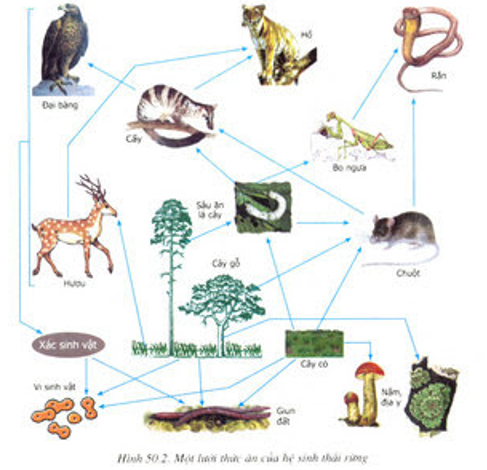 Đề thi Giữa học kì 2Môn: Sinh Học 9Thời gian làm bài: 45 phút(Đề 3)A. Phần Trắc nghiệm (10 câu, trả lời đúng mỗi câu được 0,3 điểm)Câu 1: Sinh vật nào dưới đây có môi trường sống khác với những sinh vật còn lại ?A. KanguruB. Cây cọC. Cá hồiD. Đười ươiCâu 2: Cây nào dưới đây là cây ưa bóng ?A. Lá lốtB. Rau mácC. Bạch đànD. Phi laoCâu 3: Sinh vật nào dưới đây là sinh vật biến nhiệt ?A.   Châu chấuB.    Cà pháoC. Nấm hươngD. Tất cả các phương án còn lạiCâu 4: Loài nào dưới đây là loài đặc trưng của quần xã rừng U Minh Hạ ?A. HôngB. TràmC. ĐiềuD. CóiCâu 5: Hiện tượng cây nắp ấm bắt sâu bọ phản ánh mối quan hệ nào ?A. Hội sinhB. Cạnh tranhC. Sinh vật này ăn sinh vật khácD. Kí sinhCâu 6: Trong quần thể, nhóm tuổi nào có vai trò chủ yếu là làm tăng trưởng khối lượng của quần thể ?A. Tất cả các phương án còn lạiB. Nhóm tuổi trước sinh sảnC. Nhóm tuổi sinh sảnD. Nhóm tuổi sau sinh sảnCâu 7: Trong quần xã, chỉ số nào thể hiện mật độ cá thể của từng loài trong quần xã ?A. Độ nhiềuB. Độ đa dạngC. Độ thường gặpD. Tất cả các phương án còn lạiCâu 8: Đâu là tên gọi của một hệ sinh thái trên cạn ?A. Hệ sinh thái hoang mạcB. Hệ sinh thái thảo nguyênC. Hệ sinh thái savanD. Tất cả các phương án còn lạiCâu 9: Trong một hệ sinh thái, sinh vật nào dưới đây được xếp vào nhóm sinh vật tiêu thụ ?A. Dương xỉB. Nấm linh chi  C. Thú mỏ vịtD. Giun đấtCâu 10: Lưới thức ăn được tạo ra doA. các chuỗi thức ăn có chung một hoặc nhiều mắt xích.B. các chuỗi thức ăn cùng được thành lập trong một hệ sinh thái.C. các chuỗi thức ăn cùng bắt đầu từ một sinh vật sản xuất.D. các chuỗi thức ăn được sinh ra trong cùng một thời điểm.B. Phần Tự luận (2 câu – 7 điểm)Câu 1: Trình bày những đặc trưng cơ bản của quần thể sinh vật. (6 điểm)Câu 2: Những cây sống ở vùng khô hạn, ánh sáng mạnh và độ ẩm thấp thường có đặc điểm thích nghi như thế nào ? (1 điểm)Đề thi Giữa học kì 2Môn: Sinh Học 9Thời gian làm bài: 45 phút(Đề 4)A. Phần Trắc nghiệm (10 câu, trả lời đúng mỗi câu được 0,3 điểm)Câu 1: Thú sống ở vùng nào dưới đây thường có tai, đuôi lớn hơn thú ở những vùng còn lại ?A. Hàn đớiB. Nhiệt đớiC. Vùng cựcD. Ôn đớiCâu 2: Ở bò sát, hiện tượng da khô, có vảy sừng bao bọc cho thấy ảnh hưởng của nhân tố sinh thái nào lên đời sống sinh vật ?A. Độ pHB. Nhiệt độC. Ánh sángD. Độ ẩmCâu 3: Cây nào dưới đây có khả năng chịu hạn ?A. Vạn niên thanhB. Rau bợC. RáyD. Thuốc bỏngCâu 4: Sinh vật nào dưới đây không sống trong môi trường sinh vật ?A. Giun đỏB. Giun móc câuC. Trùng sốt rétD. Sán dâyCâu 5: Tập hợp nào dưới đây là một quần thể sinh vật ?A. Tất cả các phương án còn lạiB. Những con rùa tai đỏ sống trong một aoC. Những cây thông lá đỏ sống trên một ngọn đồiD. Những cây sen hồng mọc trong một đầm lầyCâu 6: Mật độ quần thể phụ thuộc vào yếu tố nào dưới đây ?A. Tác động đột ngột của các yếu tố ngẫu nhiên như lụt lội, cháy rừng…B. Sự thay đổi theo chu kì của thời tiết, khí hậuC. Tất cả các phương án còn lạiD. Chu kì sống của sinh vậtCâu 7: Sự bùng nổ dân số có thể dẫn đến hệ quả nào sau đây ?A. Thiếu lương thựcB. Năng suất lao động tăngC. Thiếu nhân công cho các nhà máy công nghiệpD. Giảm thiểu nạn chặt phá rừng bừa bãiCâu 8: Trường hợp nào dưới đây phản ánh mối quan hệ hội sinh ?A. Tất cả các phương án còn lạiB. Cá ép sống bám trên thân cá mậpC. Rận sống bám trên da chóD. Tầm gửi sống bám trên thân cây gỗCâu 9: Hệ sinh thái bao gồmA. quần thể và quần xã.B. quần xã và khu vực sống của quần xã.C. quần thể và sinh cảnh.D. quần thể và khu vực sống của quần thể.Câu 10: Động vật nào dưới đây có thể là mắt xích đứng liền sau chuột trong một chuỗi thức ăn ?A. Rắn sọc dưaB. Bọ ngựaC. Hươu xạD. Linh dươngB. Phần Tự luận (2 câu – 7 điểm)Câu 1: Hãy phân tích các thành phần hữu sinh trong một hệ sinh thái và nêu một số đại diện. (5 điểm)Câu 2: Thế nào là cân bằng sinh học ? Lấy ví dụ minh hoạ về cân bằng sinh học. (2 điểm)